prohlášení rodičů LETNÍ TÁBOR  2022(odevzdejte v den nástupu na tábor)Prohlašuji, že lékař nenařídil dítěti : ...........................................................................................................nar. :.................................. bydliště : .........................................................................................................změnu režimu, dítě nejeví známky akutního onemocnění (průjem, teplota, vyrážka..) a hygienik ani ošetřující lékař nenařídil dítěti karanténní opatření. Není mi též známo, že by v posledních dvou týdnech přišlo dítě do styku s osobami, které onemocněly přenosnou nemocí.Dítě je schopno zúčastnit se tábora v termínu: ..........................................................Jsem si vědom/a právních následků, které by mě postihly, kdyby toto mé prohlášení bylo nepravdivé. Současně sděluji, že je mi známo, že každý účastník tábora podléhá táborovému řádu a řídí se pokyny vedoucích. Následkem nedodržení táborového řádu může být i vyloučení z tábora.Adresa zákonného zástupce dítěte v době tábora :Jméno : ........................................................................ tel : .....................................................................Adresa : ....................................................................................................................................................Další upozornění :…………………………………………………………………………………………………………………………………………………………..…………………………………………………………………………………………………………………………………………………………..Děti jsou přijímány na letní tábory dle §29, odst.1 zákona 561/2004 Sb.Práva a povinnosti přihlášených účastníků se řídí §21-22,§31 zákona č. 561/2004 Sb.SVČ a zp DVPP DUHA pracuje s uvedenými daty na přihlášce dle zákona č.101/2000 Sb.storno poplatky: 14 dní před nástupem na tábor 50%, 7 dní – 75%, v den nástupu na tábor – 100% (po dohodě s hlavním vedoucím tábora)V ....................................................... dne ....................................................................podpisy rodičů: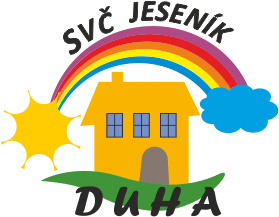 Středisko volného času a zp DVPP DUHA JeseníkPrůchodní 154,  Jeseník 79001www.duhajes.cz   duha@duhajes.czT    584 401 262  -  777 945 741    název tábora:termín: